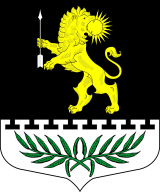 ЛЕНИНГРАДСКАЯ ОБЛАСТЬЛУЖСКИЙ МУНИЦИПАЛЬНЫЙ РАЙОНАДМИНИСТРАЦИЯ СЕРЕБРЯНСКОГО СЕЛЬСКОГО ПОСЕЛЕНИЯПОСТАНОВЛЕНИЕот 02 декабря 2022 года   № 202«Об утверждении схемы размещения
нестационарных торговых объектов,расположенных на территории 
Серебрянского сельского поселения»    В соответствии с Порядком разработки и утверждения схем размещения нестационарных торговых объектов, утвержденного приказом комитета по развитию малого, среднего бизнеса и потребительского рынка Ленинградской области от 03.10.2022 года № 25-п, ПОСТАНОВЛЯЮ:Утвердить схему размещения нестационарных торговых объектов расположенных на территории Серебрянского сельского поселения (приложение № 1)Настоящее постановление подлежит  опубликованию на официальном сайте Серебрянского сельского поселения.Администрации Серебрянского сельского поселения в течении 7 рабочих дней со дня официального опубликования направить настоящее постановление в комитет по развитию малого, среднего бизнеса и потребительского рынка Правительства Ленинградской области.Контроль за исполнением постановления возложить на специалиста администрации Степаненко Т.В.Настоящее постановление вступает в силу со дня официального опубликования.Постановление № 13 от 20 декабря 2019 года признать утратившим силу.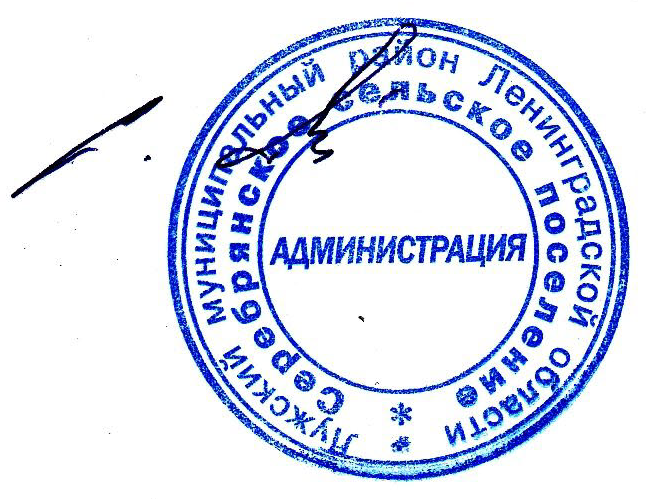 Глава администрации
Серебрянского сельского поселенияПриложение № 1Утверждена  постановлением  № 202 от 05.12.2022 г.Схемаразмещения нестационарных торговых объектов на территории Серебрянского сельского поселения Лужского муниципального района Ленинградской областиСхемаразмещения нестационарных торговых объектов на территории Серебрянского сельского поселения Лужского муниципального района Ленинградской области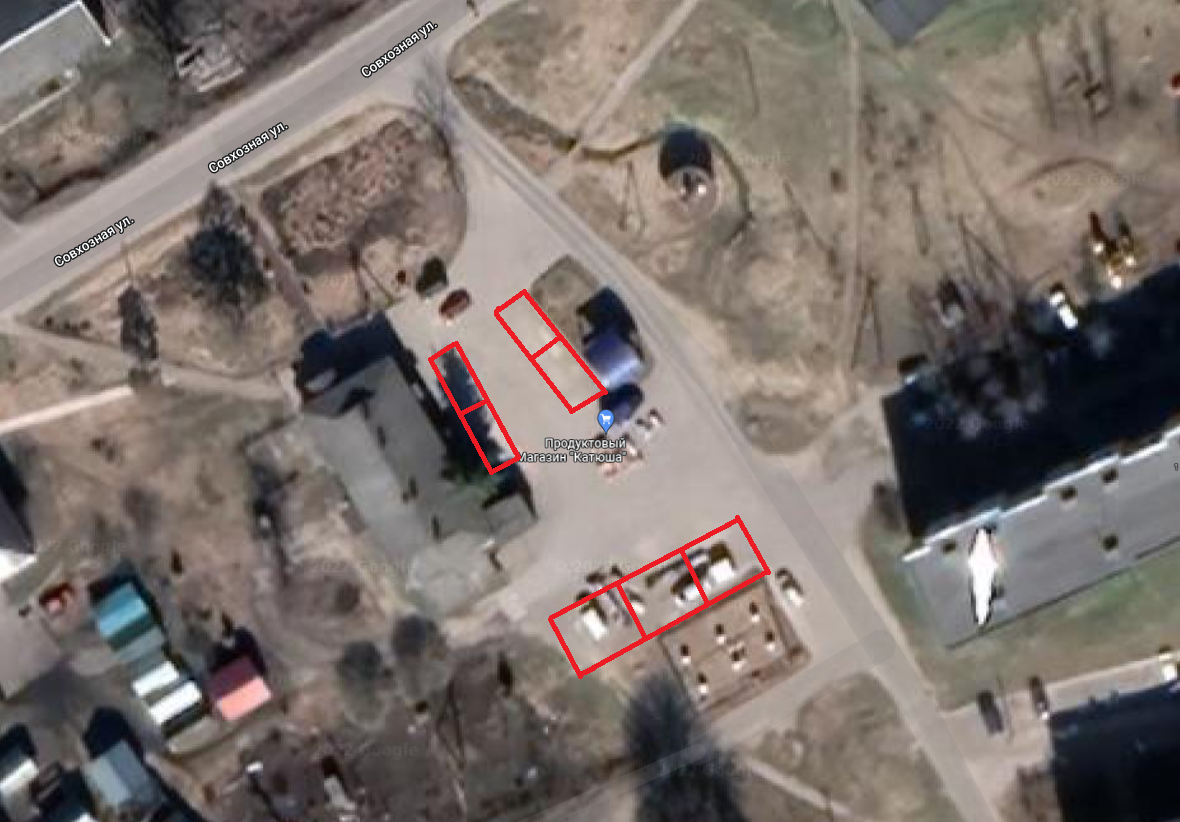 Информация о НТОИнформация о НТОИнформация о НТОИнформация о НТОИнформация о НТОИнформация о хозяйствующем субъекте, осуществляющем торговую деятельность в НТОИнформация о хозяйствующем субъекте, осуществляющем торговую деятельность в НТОИнформация о хозяйствующем субъекте, осуществляющем торговую деятельность в НТОРеквизиты документов на размещение НТОЯвляется ли хозяйствующий субъект, осуществляющий торговую деятельность в НТО, субъектом малого и (или) среднего предпринимательства (да/нет)Период размещения НТОПериод размещения НТОПериод размещения НТОИдентификационный номер НТОМесто размещения НТО (адресный ориентир)Вид НТОПлощадь НТОСпециализация НТОНаименованиеИННТелефон (по желанию)Реквизиты документов на размещение НТОЯвляется ли хозяйствующий субъект, осуществляющий торговую деятельность в НТО, субъектом малого и (или) среднего предпринимательства (да/нет)С (дата)По (дата)По (дата)123456789101112121Вблизи магазина «Катюша», находящегося по адресу:
Ленинградская обл., Лужский р-н, п. Серебрянский, ул. Совхозная,     д. 20ярмарка900 кв.м.Продовольственные, непродовольственныеАдминистрация Серебрянского сельского поселения Лужского муниципального района Ленинградской области47100261848(81372)59-258-нет---